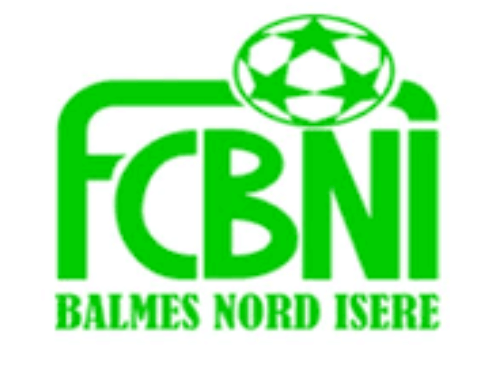 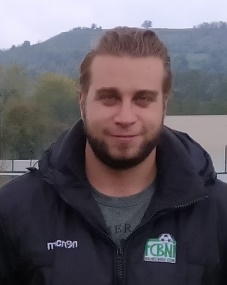 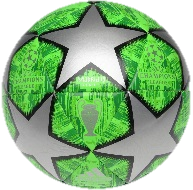       L’INTERVIEW DECALEE DU FCBNIUn surnom ?Maxou / TeiteiUne qualité te caractérisant ?Toujours présent quand on a besoin de moi  Un petit (gros) défaut ?Trop exigeantChanteur préféré ? JJ GOLDMAN  Film préféré ?Harry PotterPlat préféré ?Raclette Ton meilleur souvenir au Club ?Le doublé coupe championnat en U18, la génération 96 était la meilleure       Ton pire souvenir de match ?Perdre le derby contre le FC LauzesTon Coéquipier de choc ? Matthieu Damour tous les 2 derrière et rien ne passait   Quand & Comment as-tu intégré le FCBNI ?A 6 ans grâce à mon papa et mon frère qui jouait déjà au club et puis je suis natif de Saint Chef Sportif préféré ?      M’BAPPE le meilleur joueur de                la décennie   Un mot pour la fin ?Courage à tous dans cette période difficile, restez chez vous, plus on respecte les règles de confinement plus on pourra retourner sur le terrain et partager un bon moment à la buvette du club !  